BIODATA MAHASISWA1. Identitas Mahasiswa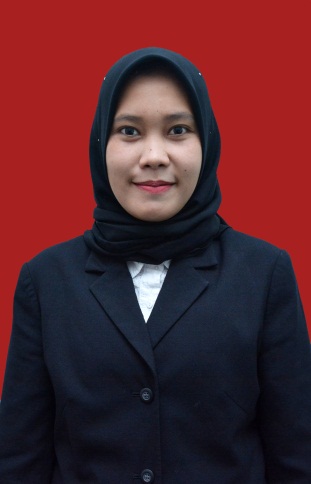 Nama			: Aderia Rambe			NPM			: 162114033Tempat, Tanggal Lahir	: Medan, 18 Agustus 1997Jenis Kelamin		: PerempuanAgama			: IslamStatus Perkawinan		: Belum KawinPekerjaan			: MahasiswaAnak ke			: 4 dari 4 bersaudaraAlamat			: Jl. Tambak Rejo Pasar 1 Desa AmplasNo. Telp/Hp		: +62852707926612. PendidikanSD			: SD Negeri 106813 AmplasSMP			: SMP Swasta Prima TembungSMA			: SMAN 14 MedanPerguruan Tinggi	: Universitas Muslim Nusantara Al-washliyah MedanJudul Skripsi		: Penetapan Kadar Fenolik Total Pada Ekstrak Etanol                                       Buah Labu Siam Dengan Menggunakan Metode                                       Spektrofotometri VisibleDosen Pembimbing I	: Dr. Ridwanto, M,SiDosen Pembimbing II	: Anny Sartika Daulay, S.Si., M,Si Orang Tuaa) Nama Ayah		: Pardomuan Rambeb) Pekerjaan		: PNSc) Nama Ibu		: Masintan Ritongad) Pekerjaan		: Ibu Rumah Tanggae) Alamat		: Jl. Tambak Rejo Pasar 1 Desa Amplas                                                                                Dengan HormatMedan,  Februari 2021                                                                                   Aderia Rambe